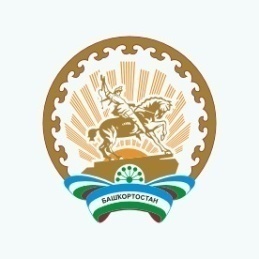        ҠАРАР                                                                      ПОСТАНОВЛЕНИЕ     «  25»       февраль        2019 й.                 № 73                       «  25 »       февраля         2019 г. О внесении изменений и дополнений в постановление главы сельского поселения Верхнебишиндинский сельсовет муниципального района Туймазинский район  Республики Башкортостан от 04.02.2016 года № 11 «Об утверждении Порядка формирования, утверждения и ведения плана-графика закупок товаров, работ, услуг для обеспечения нужд сельского поселения Верхнебишиндинский сельсовет муниципального района Туймазинский район Республики Башкортостан»  В связи с протестом Туймазинской межрайонной прокуратуры от 11.02.2019 года № 3д-2019 и в соответствии с п.п. 1,2,5 статьи21 Федерального закона от 5 апреля 2013 года № 44-ФЗ(ред. от 27.12.2018 г.) «О контрактной системе в сфере закупок товаров, работ, услуг для обеспечения государственных и муниципальных нужд», Постановлением Правительства Российской Федерации от 05 июня 2015 года № 554 (ред. от 16.08.2018 г.) «О требованиях к формированию, утверждению и ведению плана-графика закупок товаров, работ, услуг для обеспечения нужд субъекта Российской Федерации и муниципальных нужд, а также о требованиях к форме плана-графика закупок товаров, работ, услуг» ПОСТАНОВЛЯЮ:Внести следующие изменения и дополнения в постановление главы сельского поселения Верхнебишиндинский сельсовет муниципального района Туймазинский район Республики Башкортостан от 04.02.2016 года № 11 «Об утверждении Порядка формирования, утверждения и ведения плана-графика закупок товаров, работ, услуг для обеспечения нужд сельского поселения Верхнебишиндинский сельсовет муниципального района Туймазинский район Республики Башкортостан»:Пункт 9 изложить в следующей редакции:«9. Внесение изменений в план-график закупок по каждому объекту закупки осуществляется не позднее чем за 10 дней до дня размещения в единой информационной системе в сфере закупок извещения об осуществлении соответствующей закупки или направления приглашения принять участие в определении поставщика (подрядчика, исполнителя) закрытым способом, за исключением случаев, указанных в пунктах 12-12(2) настоящих требований, но не ранее размещения внесенных изменений в единой информационной системе в сфере закупок в соответствии с частью 15 статьи 21 Федерального закона.В соответствии с п. 15 ст. 21 Федеральный закон № 44-ФЗ определено, что утвержденный заказчиком план-график и внесенные в него изменения подлежат размещению в единой информационной системе в течение трех рабочих дней с даты утверждения или изменения плана-графика, за исключением сведений, составляющих государственную тайну.»Пункт 10 изложить в следующей редакции:«10. В случае осуществления закупок путем проведения запроса котировок в целях оказания гуманитарной помощи либо ликвидации последствий чрезвычайных ситуаций природного или техногенного характера в соответствии со статьей 82 Федерального закона внесение изменений в план-график закупок осуществляется в день направления запроса о предоставлении котировок участникам закупок, а в случае осуществления закупки у единственного поставщика (подрядчика, исполнителя) в соответствии с пунктом 9 части 1 статьи 93 Федерального закона - в день заключения контракта.»2.Настоящее постановление подлежит обнародованию в здании Администрации сельского поселения Верхнебишиндинский сельсовет и размещению на официальном  сайте Администрации сельского поселения Верхнебишиндинский сельсовет в сети «Интернет» и вступает в силу после его официального опубликования (обнародования). 	3. Контроль за исполнением настоящего постановления оставляю за собой.Глава сельского поселения Верхнебишиндинский сельсоветмуниципального района Туймазинский район                                      Р.А.Миннуллин